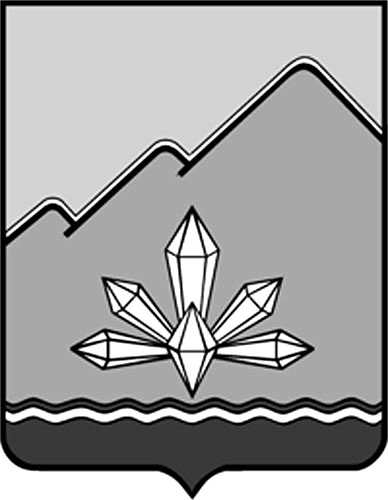 АДМИНИСТРАЦИЯ ДАЛЬНЕГОРСКОГО ГОРОДСКОГО ОКРУГАПРИМОРСКОГО КРАЯПОСТАНОВЛЕНИЕ     16 февраля  .                                   г. Дальнегорск                      №  84 – паОб утверждении стоимостиплатных услуг, оказываемыхМОБУ «СОШ № 17 «Родник»	В соответствии с Порядком определения платы за оказание услуг (выполнение работ), относящихся к основным видам деятельности муниципальных бюджетных учреждений Дальнегорского городского округа, для граждан и юридических лиц, утвержденным постановлением администрации Дальнегорского городского округа от 09.12.2011 № 918-па, рассмотрев представленные муниципальным общеобразовательным бюджетным учреждением «Средняя общеобразовательная школа № 17 «Родник»  (МОБУ «СОШ № 17 «Родник») расчеты стоимости платных услуг,  руководствуясь Уставом Дальнегорского городского округа, администрация Дальнегорского городского округаПОСТАНОВЛЯЕТ:1. Утвердить стоимость платных услуг, оказываемые МОБУ «СОШ № 17 «Родник»2. Ответственность за организацию, качество предоставления услуг, применение цен и предоставление отчетности возложить на директора МОБУ «СОШ № 17 «Родник».3. Считать утратившими силу:-  постановление администрации Дальнегорского городского округа от 02  июля 2009г № 566-па «Об утверждении прейскуранта цен на услуги, оказываемые МОУ СОШ № 17 «Родник»;- подпункт «б» пункта 1 постановления администрации Дальнегорского городского округа от 20 июля 2009г № 612-па « Об утверждении стоимости платных услуг, оказываемых муниципальными образовательными учреждениями.4. Контроль за исполнением настоящего постановления возложить на  заместителя главы администрации Дальнегорского городского округа Кириченко В.В.5.Опубликовать настоящее постановление  в газете «Трудовое слово».Глава Дальнегорскогогородского округа                                                                                            Г.М.КрутиковНаименование услуги (работы)Ед.измер.Цена (рублей)1.Распечатка текста на принтереРуб./стр.3,502.Выдача справок, копий документовРуб./стр.7,603.Преподавание специальных курсов (дисциплин)Руб. с 1 чел./час.65,004.Экскурсионно-краеведческая деятельностьРуб. с 1чел./ экскурсия25,005.Эксплуатация площади помещения гаража (19,56м2)Руб./месяц1590